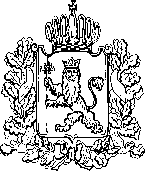 АДМИНИСТРАЦИЯ ВЛАДИМИРСКОЙ ОБЛАСТИПРАВЛЕНИЕ ДЕПАРТАМЕНТА ЦЕН И ТАРИФОВПОСТАНОВЛЕНИЕ29.11.2016						                                      № 40/3О внесении изменений в постановлениедепартамента цен и тарифов администрации Владимирской области от 25.11.2015 № 47/20 «О тарифах на теплоноситель» В соответствии с Федеральным законом от 27.07.2010 № 190-ФЗ «О теплоснабжении», постановлением Правительства Российской Федерации от 22.10.2012 № 1075 «О ценообразовании в сфере теплоснабжения», Методическими указаниями по расчету регулируемых цен (тарифов) в сфере теплоснабжения, утвержденными приказом Федеральной службы по тарифам от 13.06.2013 № 760-э, департамент цен и тарифов администрации Владимирской области п о с т а н о в л я е т:  1. Внести изменение в постановление департамента цен и тарифов администрации Владимирской области от 25.11.2015 № 47/20 «О тарифах на теплоноситель», изложив приложение № 1 к постановлению в следующей редакции согласно приложению.2. Указанные в пункте 1 настоящего постановления изменения вступают в силу с 01 января 2017 года.3. Настоящее постановление подлежит официальному опубликованию в средствах массовой информации.Председатель правлениядепартамента цен и тарифовадминистрации Владимирской области                                                Р.Н. СорокинПриложениек постановлению департамента цен и тарифов администрации Владимирской областиот 29.11.2016 № 40/3Тарифы на теплоноситель<*> Выделяется в целях реализации пункта 6 статьи 168 Налогового кодекса Российской Федерации (часть вторая)№ п/пНаименование регулируемой организацииВид тарифаГодВид теплоносителя№ п/пНаименование регулируемой организацииВид тарифаГодВода1.ЗАО «Кольчугинский завод цветных металлов»,г. КольчугиноТариф на теплоноситель, поставляемый потребителям  (без учёта НДС)      Тариф на теплоноситель, поставляемый потребителям  (без учёта НДС)      Тариф на теплоноситель, поставляемый потребителям  (без учёта НДС)      1.ЗАО «Кольчугинский завод цветных металлов»,г. Кольчугиноодноставочный
руб./куб. м01.01.2016-30.06.20168,301.ЗАО «Кольчугинский завод цветных металлов»,г. Кольчугиноодноставочный
руб./куб. м01.07.2016-31.12.20169,681.ЗАО «Кольчугинский завод цветных металлов»,г. Кольчугиноодноставочный
руб./куб. м01.01.2017-30.06.20179,681.ЗАО «Кольчугинский завод цветных металлов»,г. Кольчугиноодноставочный
руб./куб. м01.07.2017-31.12.201710,261.ЗАО «Кольчугинский завод цветных металлов»,г. Кольчугиноодноставочный
руб./куб. м01.01.2018-30.06.201810,261.ЗАО «Кольчугинский завод цветных металлов»,г. Кольчугиноодноставочный
руб./куб. м01.07.2018-31.12.201810,671.ЗАО «Кольчугинский завод цветных металлов»,г. КольчугиноНаселение (тарифы указываются с учётом НДС) *     Население (тарифы указываются с учётом НДС) *     Население (тарифы указываются с учётом НДС) *     1.ЗАО «Кольчугинский завод цветных металлов»,г. Кольчугиноодноставочный
руб./куб. м01.01.2016-30.06.20169,791.ЗАО «Кольчугинский завод цветных металлов»,г. Кольчугиноодноставочный
руб./куб. м01.07.2016-31.12.201611,421.ЗАО «Кольчугинский завод цветных металлов»,г. Кольчугиноодноставочный
руб./куб. м01.01.2017-30.06.201711,421.ЗАО «Кольчугинский завод цветных металлов»,г. Кольчугиноодноставочный
руб./куб. м01.07.2017-31.12.201712,111.ЗАО «Кольчугинский завод цветных металлов»,г. Кольчугиноодноставочный
руб./куб. м01.01.2018-30.06.201812,111.ЗАО «Кольчугинский завод цветных металлов»,г. Кольчугиноодноставочный
руб./куб. м01.07.2018-31.12.201812,59